			SA WG5#134e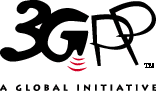 From 16th November 2020 9.00 CESTTo 25th November 2020 17.00 CESTIt is essential that you register your intention to participate in this e-meeting at https://portal.3gpp.org/Home.aspx#/meeting?MtgId=38830  This is an all-electronic meeting, with no face-to-face presence. Business will be conducted on the below email reflectors (and on no other reflector) and optionally on web conference sessions. 3gpp_tsg_sa_wg5@list.etsi.org (Plenary documents)3GPP_TSG_SA_WG5_CHARGING@LIST.ETSI.ORG  (Charging documents)3GPP_TSG_SA_WG5_OAM@LIST.ETSI.ORG (OAM documents)Rules and e-meeting process can be found in https://www.3gpp.org/ftp/TSG_SA/WG5_TM/TSGS5_134e/Docs/S5-206002.zipConference calls will be held to address specific topics. The tool will be Gotomeeting.Find below the list of conference calls: OAM:SA5#134e Charging call#1 
Mon, Nov 16, 2020 2:00 PM - 4:00 PM (CET) 

Please join my meeting from your computer, tablet or smartphone. 
https://www.gotomeet.me/MirkoCanoSoveri/sa5134e-charging-call1 SA5#134e OAM conference call#2 
Tue, Nov 17, 2020 2:00 PM - 4:00 PM (CET) 

Please join my meeting from your computer, tablet or smartphone. 
https://www.gotomeet.me/ETSISTQ/sa5134e-oam-conference-call2 
SA5#134e OAM conference call#3 
Wed, Nov 18, 2020 2:00 PM - 4:00 PM (CET) 

Please join my meeting from your computer, tablet or smartphone. 
https://www.gotomeet.me/ETSISTQ/sa5134e-oam-conference-call3 SA5#134e OAM conference call#4 
Thu, Nov 19, 2020 2:00 PM - 4:00 PM (CET) 

Please join my meeting from your computer, tablet or smartphone. 
https://www.gotomeet.me/ETSISTQ/sa5134e-oam-conference-call4 SA5#134e OAM conference call#5 
Fri, Nov 20, 2020 2:00 PM - 4:00 PM (CET) 

Please join my meeting from your computer, tablet or smartphone. 
https://www.gotomeet.me/ETSISTQ/sa5134e-oam-conference-call5 SA5#134e OAM conference call#6 
Mon, Nov 23, 2020 2:00 PM - 4:00 PM (CET) 

Please join my meeting from your computer, tablet or smartphone. 
https://www.gotomeet.me/MirkoCano/sa5134e-oam-conference-call6 CHARGING:SA5#134e Charging call#1 
Mon, Nov 16, 2020 2:00 PM - 4:00 PM (CET) 

Please join my meeting from your computer, tablet or smartphone. 
https://www.gotomeet.me/MirkoCanoSoveri/sa5134e-charging-call1 SA5#134e Charging call#2 
Tue, Nov 17, 2020 2:30 PM - 4:00 PM (CET) 

Please join my meeting from your computer, tablet or smartphone. 
https://www.gotomeet.me/MirkoCanoSoveri/sa5134e-charging-call2 SA5#134e Charging call#3 
Wed, Nov 18, 2020 2:00 PM - 4:00 PM (CET) 

Please join my meeting from your computer, tablet or smartphone. 
https://www.gotomeet.me/MirkoCanoSoveri/sa5134e-charging-call3 SA5#134e Charging call#4 
Thu, Nov 19, 2020 2:00 PM - 4:00 PM (CET) 

Please join my meeting from your computer, tablet or smartphone. 
https://www.gotomeet.me/MirkoCanoSoveri/sa5134e-charging-call4 SA5#134e Charging call#5 
Fri, Nov 20, 2020 2:00 PM - 4:00 PM (CET) 

Please join my meeting from your computer, tablet or smartphone. 
https://www.gotomeet.me/MirkoCanoSoveri/sa5134e-charging-call5 CLOSING PLENARY:SA5#134e Closing plenary 
Wed, Nov 25, 2020 2:00 PM - 5:00 PM (CET) 

Please join my meeting from your computer, tablet or smartphone. 
https://www.gotomeet.me/MirkoCano/sa5134e-closing-plenary Mirko Cano SoveriMirko.cano@etsi.org 3GPP SA5 technical officer